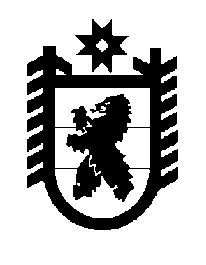 Российская Федерация Республика Карелия    ПРАВИТЕЛЬСТВО РЕСПУБЛИКИ КАРЕЛИЯРАСПОРЯЖЕНИЕот 8 июля 2016 года № 518р-Пг. Петрозаводск В целях реализации Закона Республики Карелия от 26 июня 2015 года 
№ 1908-ЗРК «О перераспределении полномочий между органами местного самоуправления муниципальных образований в Республике Карелия и органами государственной власти Республики Карелия»,  в соответствии с частью 11 статьи 154 Федерального закона от 22 августа   2004 года 
№ 122-ФЗ «О внесении изменений в законодательные акты Российской Федерации и признании утратившими силу некоторых законодательных актов Российской Федерации в связи с принятием федеральных законов «О внесении изменений и дополнений в Федеральный закон «Об общих принципах организации законодательных (представительных) и исполнительных органов государственной власти субъектов Российской Федерации» и «Об общих принципах организации местного самоуправления в Российской Федерации», учитывая решение Совета Рабочеостровского сельского поселения от 13 мая 2016 года № 15-3/55 «Об утверждении перечня имущества, предлагаемого к передаче из муниципальной собственности Рабочеостровского сельского поселения в государственную собственность Республики Карелия»:1. Утвердить прилагаемый перечень имущества, передаваемого из муниципальной собственности Рабочеостровского  сельского поселения в государственную собственность Республики Карелия.2. Государственному комитету Республики Карелия по управлению государственным имуществом и организации закупок совместно с администрацией Рабочеостровского сельского поселения обеспечить подписание передаточного акта.3. Право собственности Республики Карелия на указанное в пункте 1 настоящего распоряжения имущество возникает с момента подписания передаточного акта.           ГлаваРеспублики  Карелия                                                              А.П. ХудилайненУтвержденраспоряжением Правительства Республики Карелияот 8 июля 2016 года № 518р-ППЕРЕЧЕНЬ имущества, передаваемого из муниципальной собственностиРабочеостровского сельского поселения в государственную собственность Республики Карелия__________________№ п/пНаименование имуществаАдрес местонахождения имуществаИндивидуализирующие характеристики имущества12341.Котел «Лесэнерго»-1,6 (2 шт.)пос. Рабоче-островск, ул. Юбилейная, котельная 1989 год ввода в эксплуатацию, топливо – древесные отходы, щепа 2.Насос сетевой К-160-30 № 1пос. Рабоче-островск, ул. Юбилейная, котельная 160 куб. м/час, напор , 2007 год ввода в эксплуатацию 3.Электродвигатель 4АМУ 1104 У2пос. Рабоче-островск, ул. Юбилейная, котельная 30 кВт, 2007 год ввода в эксплуатацию 4.Насос сетевой К-160-30 № 2пос. Рабоче-островск, ул. Юбилейная, котельная 160 куб. м/час, напор , 2004 год ввода в эксплуатацию5.Электродвигатель 4АМУ 1104 У2пос. Рабоче-островск, ул. Юбилейная, котельная 30 кВт, 2004 год ввода в эксплуатацию 6.Насос запиточный БКС23А-У2 № 1пос. Рабоче-островск, ул. Юбилейная, котельная 7,2 куб. м/час, напор , 2006 год ввода в эксплуатацию 7. Электродвигатель А4112 М4пос. Рабоче-островск, ул. Юбилейная, котельная 5,5 кВт, 2006 год ввода в эксплуатацию 8.Насос подпиточный БКС 23А-У2 № 1пос. Рабоче-островск, ул. Юбилейная, котельная 7,2 куб. м/час, напор , 2007 год ввода в эксплуатацию9.Электродвигатель АДМ 112М2 У2пос. Рабоче-островск, ул. Юбилейная, котельная 7,5 кВт, 2007 год ввода в эксплуатацию 10.Насос подпиточный БКС 23А-У2 № 2пос. Рабоче-островск, ул. Юбилейная, котельная 7,2 куб. м/час, напор , 2007 год ввода в эксплуатацию11.Электродвигатель А112 М2 У3пос. Рабоче-островск, ул. Юбилейная, котельная 7,5 кВт, 2007 год ввода в эксплуатацию 12.Насос подпиточный БКС 23А-У2 № 3пос. Рабоче-островск, ул. Юбилейная, котельная 7,2 куб. м/час, напор , 2007 год ввода в эксплуатацию123413.Электродвигатель7,5 кВт 14.Дымосос ДН-9 № 115 кВт, 1500 об/мин, 2010 год ввода в эксплуатацию 15.Дымосос ДН-9 № 215 кВт, 1500 об/мин, 2010 год ввода в эксплуатацию 16.Вентилятор ДМ8У 1500ЛВ № 11990 год ввода в эксплуатацию 17.Электродвигатель15 кВт18.Вентилятор ДМ8У 1500ЛВ № 21990 год ввода в эксплуатацию 19.Электродвигатель15 кВт20.Транспортер № 1для подачи щепы, 1989 год ввода в эксплуатацию 21.Электродвигатель АДМ 132М4 У211 кВт, 2007 год ввода в эксплуатацию 22.Транспортер № 2для подачи щепы, 1989 год ввода в эксплуатацию 23.Электродвигатель АДМ 132М4 У211 кВт24.Дымосос ДН-9-15002015 год ввода в эксплуатацию, 1500 об/мин25.Электроводонагреватель «Реал»объем , 1,5 кВт, 2006 год выпуска26.Затвор-мигалка27.Циклон ЦО 15У-6005800 куб. м/час, 4000 Па, 2010 год ввода в эксплуатацию 28.Золоуловитель улиточный2010 год ввода в эксплуатацию 29.Транспортер для подачи дров в рубительную машину, 5,5 кВт30.Колун для колки дров (2 шт.)1989 год ввода в эксплуатацию 31.Дымовая труба (2 шт.)1989 год ввода в эксплуатацию 32.Галерея (от склада топлива до котельной)1989 год ввода в эксплуатацию 123433.Помещение для заточки цепей и ножей2006 год ввода в эксплуатацию 34.Гараж (бокс)1989 год ввода в эксплуатацию 